The City School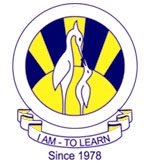 North Nazimabad Boys CampusChemistry: revision work sheetTopic :redox reactionsClass :11Teacher :Zubaida Aslam                          Q1  a Is this a redox reaction? Give your evidence.A 2Mg (s) + CO2 (g)               2MgO (s) + C (s)B SiO2 (s) + C (s)                       Si (s) + CO2 (g)C NaOH (aq) + HCl (aq)                  NaCl (aq) 1 H2O (l)D Fe (s) + CuO (s)                     FeO (s) + Cu (s)E C (s) + PbO (s)                    CO (g) + Pb (s)b For each redox reaction identify, i the oxidising agentii the reducing agent.Q2: Potassium chromate(VI) is yellow. In acid it formsorange potassium dichromate(VI). These are theions that give those colours: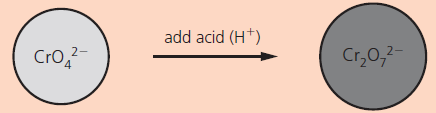 a What is the oxidation state of chromium in:i the yellow compound?ii the orange compound?b This reaction of chromium ions is not a redox reaction. Explain why.Q3: The oxidising agent potassium manganate(VII) can be used to analyse the % of iron(II) present in iron tablets. Below is an ionic equation, showing the ions that take part in the reaction: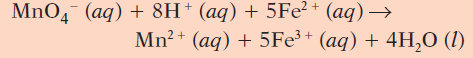 a What does the H+ in the equation tell you this reaction?b Describe the colour change.c Which is the reducing reagent in this reaction?d How could you tell when all the iron(II) had reacted?e Write the half-equation for the iron(II) ions.Q4:The oxidation states in a formula add up to zero.Give the oxidation state of the underlined atom in each formula below:i aluminium oxide, Al2O3ii ammonia, NH3iii H2CO3 (aq), carbonic acid	